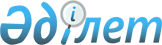 О внесении дополнений в приказ исполняющего обязанности Министра здравоохранения Республики Казахстан от 11 ноября 2009 года № 691 "Об утверждении Правил повышения квалификации и переподготовки медицинских и фармацевтических кадров, а также квалификационных требований к организациям, реализующим программы дополнительного медицинского и фармацевтического образования"Приказ Министра здравоохранения Республики Казахстан от 26 мая 2020 года № ҚР ДСМ-57/2020. Зарегистрирован в Министерстве юстиции Республики Казахстан 27 мая 2020 года № 20733       В соответствии с пунктом 6 статьи 175 Кодекса Республики Казахстан от 18 сентября 2009 года "О здоровье народа и системе здравоохранения" подпунктом 1) статьи 10 Закона Республики Казахстан от 15 апреля 2013 года "О государственных услугах" ПРИКАЗЫВАЮ:       1. Внести в приказ исполняющего обязанности Министра здравоохранения Республики Казахстан от 11 ноября 2009 года № 691 "Об утверждении Правил повышения квалификации и переподготовки медицинских и фармацевтических кадров, а также квалификационных требований к организациям, реализующим программы дополнительного медицинского и фармацевтического образования" (зарегистрирован в Реестре государственной регистрации нормативных правовых актов под № 5904, опубликован в  2010 году в собрании актов центральных исполнительных и иных центральных государственных органов Республики Казахстан № 2) следующие дополнения:       Правила повышения квалификации и переподготовки медицинских и фармацевтических кадров, утвержденных указанным приказом:      дополнить пунктами 10-2, 10-3 и 10-4 следующего содержания:      "10-2. Государственная услуга "Выдача документов о прохождении повышения квалификации и переподготовки кадров отрасли здравоохранения" (далее – государственная услуга) оказывается организациями образования в области здравоохранения (далее – услугодатель).      Перечень основных требований к оказанию государственной услуги, включающий характеристики процесса, форму, содержание и результат оказания, а также иные сведения с учетом особенностей предоставления государственной услуги приведен в Стандарте государственной услуги согласно приложению 4 к настоящим Правилам.      Выдача результата оказания государственной услуги на бумажном носителе происходит путем непосредственного обращения к услугодателю либо в электронном формате посредством веб-портала "электронного правительства" на основании электронного запроса услугополучателя.      При обращении услугополучателя через веб-портал, уведомление о результате государственной услуги направляется в "личный кабинет" в форме электронного документа, удостоверенного электронной цифровой подписью уполномоченного лица услугодателя.      10-3. Услугодатель отказывает в оказании государственной услуги в случаях и по основаниям указанным в пункте 9 Стандарта государственной услуги.      10-4. В случае сбоя информационной системы, услугодатель в течение одного рабочего дня уведомляет оператора информационно-коммуникационной инфраструктуры "электронного правительства".      В этом случае оператор в течение срока, указанного в первой части настоящего пунктом Правил, составляет протокол о технической проблеме и подписывает его с услугодателем.";      дополнить пунктом 17-2 следующего содержания:      "17-2.  Жалобы услугополучателей по вопросам оказания государственных услуг подлежат рассмотрению в соответствии с законодательством Республики Казахстан.      В случае несогласия с результатами решения услугодателя, услугополучатель вправе обжаловать результаты в судебном порядке.";       дополнить приложением 4 к Правилам, согласно приложению к настоящему Приказу.      2. Департаменту науки и человеческих ресурсов Министерства здравоохранения Республики Казахстан в установленном законодательством Республики Казахстан порядке обеспечить:      1) государственную регистрацию настоящего приказа в Министерстве юстиции Республики Казахстан;      2) размещение настоящего приказа на интернет-ресурсе Министерства здравоохранения Республики Казахстан;      3) в течение десяти рабочих дней после государственной регистрации настоящего приказа в Министерстве юстиции Республики Казахстан представление в Юридический департамент Министерства здравоохранения Республики Казахстан сведений об исполнении мероприятий, предусмотренных подпунктами 1) и 2) настоящего пункта.      3. Контроль за исполнением настоящего приказа возложить на вице-министра здравоохранения Республики Казахстан Абишева О. А.      4. Настоящий приказ вводится в действие по истечении десяти календарных дней после дня его первого официального опубликования.© 2012. РГП на ПХВ «Институт законодательства и правовой информации Республики Казахстан» Министерства юстиции Республики Казахстан"Медицина және фармацевтика кадрларының біліктілігін арттыру және оларды қайта даярлау қағидаларын, сондай-ақ қосымша медициналық және фармацевтикалық білім беру бағдарламаларын іске асыратын ұйымдарға қойылатын біліктілік талаптарын бекіту туралы" Қазақстан Республикасы Денсаулық сақтау министрінің міндетін атқарушының 2009 жылғы 11 қарашадағы № 691 бұйрығына толықтырулар енгізу туралыҚазақстан Республикасы Денсаулық сақтау министрінің 2020 жылғы 26 мамырдағы № ҚР ДСМ-57/2020 бұйрығы. Қазақстан Республикасының Әділет министрлігінде 2020 жылғы 27 мамырда № 20733 болып тіркелді.       ЗҚАИ-ның ескертпесі!      Бұйрықтың күшін жою көзделген – ҚР Денсаулық сақтау министрінің 21.12.2020 № ҚР ДСМ-303/2020 (алғашқы ресми жарияланған күнінен кейін күнтізбелік жиырма бір күн өткен соң қолданысқа енгізіледі) бұйрығымен.
       "Халық денсаулығы және денсаулық сақтау жүйесі" Қазақстан Республикасының 2009 жылғы 18 қыркүйектегі Кодексі 175-бабының 6-тармағына және "Мемлекеттік көрсетілетін қызметтер туралы" Қазақстан Республикасының Заңы 10-бабының 1) тармақшасына сәйкес БҰЙЫРАМЫН:       "Медицина және фармацевтика кадрларының біліктілігін арттыру және оларды қайта даярлау қағидаларын, сондай-ақ қосымша медициналық және фармацевтикалық білім беру бағдарламаларын іске асыратын ұйымдарға қойылатын біліктілік талаптарын бекіту туралы" Қазақстан Республикасы Денсаулық сақтау министрінің міндетін атқарушының 2009 жылғы 11 қарашадағы № 691 бұйрығына (Нормативтік құқықтық актілерді мемлекеттік тіркеу тізілімінде № 5904 болып тіркелді, 2010 жылы Қазақстан Республикасының орталық атқарушы және өзге де орталық мемлекеттік органдарының актілері жинағында № 2 болып жарияланды) мынадай толықтырулар енгізілсін:       көрсетілген бұйрықпен бекітілген Медицина және фармацевтика кадрларының біліктілігін арттыру және оларды қайта даярлау қағидаларында:      мынадай мазмұндағы 10-2,10-3 және 10-4-тармақтармен толықтырылсын:      "10-2. Денсаулық сақтау саласындағы кадрлардың біліктілігін арттырудан және қайта даярлаудан өту туралы құжаттар беру" мемлекеттік көрсетілетін қызметі (бұдан әрі - мемлекеттік көрсетілетін қызмет) денсаулық сақтау саласындағы білім беру ұйымдары (бұдан әрі - көрсетілетін қызметті беруші) көрсетеді.       Процестің сипаттамасын, нысанын, мазмұны мен нәтижесін қамтитын мемлекеттік қызмет көрсетуге қойылатын негізгі талаптардың тізбесі, оның ішінде, сондай-ақ мемлекеттік қызмет көрсету ерекшеліктерін ескере отырып өзге де мәліметтер осы Қағидаларға 4-қосымшаға сәйкес Мемлекеттік көрсетілетін қызметтер стандартында келтірілген.       Мемлекеттік қызмет көрсету нәтижесін қағаз жеткізгіште беру көрсетілетін қызметті берушіге тікелей жүгіну арқылы көрсетілетін қызметті алушының электрондық сұрау салуы негізінде "электрондық үкімет" веб-порталы арқылы электрондық форматта жүргізіледі.      Көрсетілетін қызметті алушыға веб-портал арқылы жугінген кезде мемлекеттік көрсетілетін қызмет нәтижесі туралы хабарлама "жеке кабинетке" көрсетілетін қызметті берушінің уәкілетті тұлғасының электрондық цифрлық қолтаңбасымен куәландырылған электрондық құжат нысанында жіберіледі.      10-3. Көрсетілетін қызметті беруші Мемлекеттік көрсетілетін қызмет стандартының 9-тармағында көрсетілген жағдайларда және негіздер бойынша мемлекеттік қызмет көрсетуден бас тартады.       10-4. Ақпараттық жүйеде ақау туындаған жағдайда, көрсетілетін қызметті беруші бір жұмыс күні ішінде "электрондық үкіметтің" ақпараттық-коммуникациялық инфрақұрылымы туралы операторға хабарлайды.       Бұл жағдайда оператор Қағидалардың осы тармағының бірінші бөлігінде көрсетілген мерзімде техникалық проблема туралы хаттама жасайды және оған көрсетілетін қызметті беруші қол қояды.";      мынадай мазмұндағы 17-2-тармақпен толықтырылсын:       "17-2. Көрсетілетін қызметті алушылардың мемлекеттік қызмет көрсету мәселелері бойынша шағымдары Қазақстан Республикасының заңнамасына сәйкес қаралуға жатады.       Көрсетілетін қызметті берушінің шешімінің нәтижелерімен келіспеген жағдайда көрсетілетін қызметті алушы нәтижелерге сотқа шағымдануға құқылы.";       осы бұйрыққа қосымшаға сәйкес Қағидаларға 4-қосымшамен толықтырылсын.       2. Қазақстан Республикасы Денсаулық сақтау министрлігінің Ғылым және адами ресурстар департаменті Қазақстан Республикасының заңнамасында белгіленген тәртіппен:       1) осы бұйрықты Қазақстан Республикасы Әділет министрлігінде мемлекеттік тіркеуді;      2) осы бұйрықты Қазақстан Республикасының интернет-ресурсында орналастыруды;      3) осы бұйрықты Қазақстан Республикасы Әділет министрлігінде мемлекеттік тіркегеннен кейін он жұмыс күні ішінде Қазақстан Республикасы Денсаулық сақтау министрлігінің Заң департаментіне осы тармақтың 1) және 2) тармақшаларында көзделген іс-шаралардың орындалуы туралы мәліметтерді ұсынуды қамтамасыз етсін.      3. Осы бұйрықтың орындалуын бақылау Қазақстан Республикасының Денсаулық сақтау вице-министрі О.А. Әбішевке жүктелсін.      4. Осы бұйрық алғашқы ресми жарияланған күнінен кейін күнтізбелік он күн өткен соң қолданысқа енгізіледі.© 2012. Қазақстан Республикасы Әділет министрлігінің «Қазақстан Республикасының Заңнама және құқықтық ақпарат институты» ШЖҚ РМК      Министр здравоохранения
Республики Казахстан       Министр здравоохранения
Республики Казахстан       Министр здравоохранения
Республики Казахстан       Министр здравоохранения
Республики Казахстан Е. БиртановПриложение к приказу
Министр здравоохранения
Республики Казахстан
от 26 мая 2020 года
№ ҚР ДСМ-57/2020Приложение к приказу
Министр здравоохранения
Республики Казахстан
от 26 мая 2020 года
№ ҚР ДСМ-57/2020Приложение к приказу
Министр здравоохранения
Республики Казахстан
от 26 мая 2020 года
№ ҚР ДСМ-57/2020Приложение к приказу
Министр здравоохранения
Республики Казахстан
от 26 мая 2020 года
№ ҚР ДСМ-57/2020Приложение 4 к Правилам
повышения квалификации
и переподготовки медицинских
и фармацевтических кадровПриложение 4 к Правилам
повышения квалификации
и переподготовки медицинских
и фармацевтических кадровПриложение 4 к Правилам
повышения квалификации
и переподготовки медицинских
и фармацевтических кадровПриложение 4 к Правилам
повышения квалификации
и переподготовки медицинских
и фармацевтических кадровСтандарт государственной услуги "Выдача документов о прохождении повышения квалификации и переподготовки кадров отрасли здравоохранения"Стандарт государственной услуги "Выдача документов о прохождении повышения квалификации и переподготовки кадров отрасли здравоохранения"Стандарт государственной услуги "Выдача документов о прохождении повышения квалификации и переподготовки кадров отрасли здравоохранения"Стандарт государственной услуги "Выдача документов о прохождении повышения квалификации и переподготовки кадров отрасли здравоохранения"Стандарт государственной услуги "Выдача документов о прохождении повышения квалификации и переподготовки кадров отрасли здравоохранения"Стандарт государственной услуги "Выдача документов о прохождении повышения квалификации и переподготовки кадров отрасли здравоохранения"1Наименование услугодателяОрганизации образования в области здравоохраненияОрганизации образования в области здравоохраненияОрганизации образования в области здравоохраненияОрганизации образования в области здравоохранения2Способы предоставления государственной услуги1) услугодателя (при непосредственном обращении услугополучателя);
2) веб-портал "электронного правительства" www.​egov.​kz (далее – портал).1) услугодателя (при непосредственном обращении услугополучателя);
2) веб-портал "электронного правительства" www.​egov.​kz (далее – портал).1) услугодателя (при непосредственном обращении услугополучателя);
2) веб-портал "электронного правительства" www.​egov.​kz (далее – портал).1) услугодателя (при непосредственном обращении услугополучателя);
2) веб-портал "электронного правительства" www.​egov.​kz (далее – портал).3Срок оказания государственной услугипри обращении к услугодателю:
1) с момента полного освоения учебной программы, выдача документов о прохождении повышения квалификации и переподготовки – 1 (один) рабочий день (при условии полного освоения учебной программы), после завершения обучения не зависимо от продолжительности курсов повышения квалификации и переподготовки;
2) максимально допустимое время ожидания для сдачи документов – не более 30 (тридцати) минут;
3) максимально допустимое время обслуживания услугополучателя – 30 (тридцать) минут:
1) с момента сдачи услугополучателем документов услугодателю – не более 30 (тридцати) минут.при обращении к услугодателю:
1) с момента полного освоения учебной программы, выдача документов о прохождении повышения квалификации и переподготовки – 1 (один) рабочий день (при условии полного освоения учебной программы), после завершения обучения не зависимо от продолжительности курсов повышения квалификации и переподготовки;
2) максимально допустимое время ожидания для сдачи документов – не более 30 (тридцати) минут;
3) максимально допустимое время обслуживания услугополучателя – 30 (тридцать) минут:
1) с момента сдачи услугополучателем документов услугодателю – не более 30 (тридцати) минут.при обращении к услугодателю:
1) с момента полного освоения учебной программы, выдача документов о прохождении повышения квалификации и переподготовки – 1 (один) рабочий день (при условии полного освоения учебной программы), после завершения обучения не зависимо от продолжительности курсов повышения квалификации и переподготовки;
2) максимально допустимое время ожидания для сдачи документов – не более 30 (тридцати) минут;
3) максимально допустимое время обслуживания услугополучателя – 30 (тридцать) минут:
1) с момента сдачи услугополучателем документов услугодателю – не более 30 (тридцати) минут.при обращении к услугодателю:
1) с момента полного освоения учебной программы, выдача документов о прохождении повышения квалификации и переподготовки – 1 (один) рабочий день (при условии полного освоения учебной программы), после завершения обучения не зависимо от продолжительности курсов повышения квалификации и переподготовки;
2) максимально допустимое время ожидания для сдачи документов – не более 30 (тридцати) минут;
3) максимально допустимое время обслуживания услугополучателя – 30 (тридцать) минут:
1) с момента сдачи услугополучателем документов услугодателю – не более 30 (тридцати) минут.4Форма оказания государственной услугиЭлектронная (частично автоматизированная) и (или) бумажная.Электронная (частично автоматизированная) и (или) бумажная.Электронная (частично автоматизированная) и (или) бумажная.Электронная (частично автоматизированная) и (или) бумажная.5Результат оказания государственной услуги1) о прохождении повышения квалификации: свидетельство о повышении квалификации по форме согласно приложению 2 к настоящему приказу;
2) документы по переподготовки: удостоверение о переподготовке кадров отрасли здравоохранения по форме согласно приложению 3 к настоящему приказу;1) о прохождении повышения квалификации: свидетельство о повышении квалификации по форме согласно приложению 2 к настоящему приказу;
2) документы по переподготовки: удостоверение о переподготовке кадров отрасли здравоохранения по форме согласно приложению 3 к настоящему приказу;1) о прохождении повышения квалификации: свидетельство о повышении квалификации по форме согласно приложению 2 к настоящему приказу;
2) документы по переподготовки: удостоверение о переподготовке кадров отрасли здравоохранения по форме согласно приложению 3 к настоящему приказу;1) о прохождении повышения квалификации: свидетельство о повышении квалификации по форме согласно приложению 2 к настоящему приказу;
2) документы по переподготовки: удостоверение о переподготовке кадров отрасли здравоохранения по форме согласно приложению 3 к настоящему приказу;6Размер оплаты, взимаемой с услугополучателя при оказании государственной услуги, и способы ее взимания в случаях, предусмотренных законодательством Республики КазахстанБесплатно – физическим лицамБесплатно – физическим лицамБесплатно – физическим лицамБесплатно – физическим лицам7График работы1) услугодателя – с понедельника по субботу (понедельник – пятница с 8.00 до 20.00 часов без перерыва, в субботу с 9.00 до 14.00 часов), кроме выходных (воскресенье) и праздничных дней согласно Трудовому кодексу Республики Казахстан; 2) портала – круглосуточно, за исключением технических перерывов, связанных с проведением ремонтных работ (при обращении услугополучателя после окончания рабочего времени, в выходные и праздничные дни согласно Трудовому кодексу Республики Казахстан прием заявлений и выдача результатов оказания государственной услуги осуществляется следующим рабочим днем).1) услугодателя – с понедельника по субботу (понедельник – пятница с 8.00 до 20.00 часов без перерыва, в субботу с 9.00 до 14.00 часов), кроме выходных (воскресенье) и праздничных дней согласно Трудовому кодексу Республики Казахстан; 2) портала – круглосуточно, за исключением технических перерывов, связанных с проведением ремонтных работ (при обращении услугополучателя после окончания рабочего времени, в выходные и праздничные дни согласно Трудовому кодексу Республики Казахстан прием заявлений и выдача результатов оказания государственной услуги осуществляется следующим рабочим днем).1) услугодателя – с понедельника по субботу (понедельник – пятница с 8.00 до 20.00 часов без перерыва, в субботу с 9.00 до 14.00 часов), кроме выходных (воскресенье) и праздничных дней согласно Трудовому кодексу Республики Казахстан; 2) портала – круглосуточно, за исключением технических перерывов, связанных с проведением ремонтных работ (при обращении услугополучателя после окончания рабочего времени, в выходные и праздничные дни согласно Трудовому кодексу Республики Казахстан прием заявлений и выдача результатов оказания государственной услуги осуществляется следующим рабочим днем).1) услугодателя – с понедельника по субботу (понедельник – пятница с 8.00 до 20.00 часов без перерыва, в субботу с 9.00 до 14.00 часов), кроме выходных (воскресенье) и праздничных дней согласно Трудовому кодексу Республики Казахстан; 2) портала – круглосуточно, за исключением технических перерывов, связанных с проведением ремонтных работ (при обращении услугополучателя после окончания рабочего времени, в выходные и праздничные дни согласно Трудовому кодексу Республики Казахстан прием заявлений и выдача результатов оказания государственной услуги осуществляется следующим рабочим днем).8Перечень документов, необходимых для оказания государственной услуги (либо его представителя по доверенности)1) к услугодателю:
документ, удостоверяющий личность, для идентификации при непосредственном обращении;
2) на портал:
запрос в электронном виде.1) к услугодателю:
документ, удостоверяющий личность, для идентификации при непосредственном обращении;
2) на портал:
запрос в электронном виде.1) к услугодателю:
документ, удостоверяющий личность, для идентификации при непосредственном обращении;
2) на портал:
запрос в электронном виде.1) к услугодателю:
документ, удостоверяющий личность, для идентификации при непосредственном обращении;
2) на портал:
запрос в электронном виде.9Основания для отказа в оказании государственной услуги, установленные законодательством Республики Казахстанустановление недостоверности документов, представленных услугополучателем для получения государственной услуги, и (или) данных (сведений), содержащихся в них;установление недостоверности документов, представленных услугополучателем для получения государственной услуги, и (или) данных (сведений), содержащихся в них;установление недостоверности документов, представленных услугополучателем для получения государственной услуги, и (или) данных (сведений), содержащихся в них;установление недостоверности документов, представленных услугополучателем для получения государственной услуги, и (или) данных (сведений), содержащихся в них;10Иные требования с учетом особенностей оказания государственной услугиАдреса и контактные телефоны услугодателей размещены на интернет-ресурсах организаций образования в области здравоохранения, либо в помещениях услугодателя. Единый контакт-центр по вопросам оказания государственных услуг: 8-800-080-7777, 1414.
Услугополучатель имеет возможность получить информацию о порядке и статусе оказания государственной услуги на любой стадии исполнения государственной услуги.Адреса и контактные телефоны услугодателей размещены на интернет-ресурсах организаций образования в области здравоохранения, либо в помещениях услугодателя. Единый контакт-центр по вопросам оказания государственных услуг: 8-800-080-7777, 1414.
Услугополучатель имеет возможность получить информацию о порядке и статусе оказания государственной услуги на любой стадии исполнения государственной услуги.Адреса и контактные телефоны услугодателей размещены на интернет-ресурсах организаций образования в области здравоохранения, либо в помещениях услугодателя. Единый контакт-центр по вопросам оказания государственных услуг: 8-800-080-7777, 1414.
Услугополучатель имеет возможность получить информацию о порядке и статусе оказания государственной услуги на любой стадии исполнения государственной услуги.Адреса и контактные телефоны услугодателей размещены на интернет-ресурсах организаций образования в области здравоохранения, либо в помещениях услугодателя. Единый контакт-центр по вопросам оказания государственных услуг: 8-800-080-7777, 1414.
Услугополучатель имеет возможность получить информацию о порядке и статусе оказания государственной услуги на любой стадии исполнения государственной услуги.      Қазақстан Республикасы Денсаулық сақтау министрі      Қазақстан Республикасы Денсаулық сақтау министрі      Қазақстан Республикасы Денсаулық сақтау министрі      Қазақстан Республикасы Денсаулық сақтау министріЕ. БиртановҚазақстан Республикасы
Денсаулық сақтау министрі
2020 жылғы 26 мамырдағы
№ ҚР ДСМ-57/2020
Бұйрыққа қосымшаҚазақстан Республикасы
Денсаулық сақтау министрі
2020 жылғы 26 мамырдағы
№ ҚР ДСМ-57/2020
Бұйрыққа қосымшаҚазақстан Республикасы
Денсаулық сақтау министрі
2020 жылғы 26 мамырдағы
№ ҚР ДСМ-57/2020
Бұйрыққа қосымшаҚазақстан Республикасы
Денсаулық сақтау министрі
2020 жылғы 26 мамырдағы
№ ҚР ДСМ-57/2020
Бұйрыққа қосымшаМедицина және фармацевтика
кадрларының біліктілігін
арттыру және оларды қайта
даярлау қағидаларына
4-қосымшаМедицина және фармацевтика
кадрларының біліктілігін
арттыру және оларды қайта
даярлау қағидаларына
4-қосымшаМедицина және фармацевтика
кадрларының біліктілігін
арттыру және оларды қайта
даярлау қағидаларына
4-қосымшаМедицина және фармацевтика
кадрларының біліктілігін
арттыру және оларды қайта
даярлау қағидаларына
4-қосымша"Денсаулық сақтау саласындағы кадрлардың біліктілігін арттыру және қайта даярлау туралы құжаттар беру" мемлекеттік көрсетілетін қызмет стандарты"Денсаулық сақтау саласындағы кадрлардың біліктілігін арттыру және қайта даярлау туралы құжаттар беру" мемлекеттік көрсетілетін қызмет стандарты"Денсаулық сақтау саласындағы кадрлардың біліктілігін арттыру және қайта даярлау туралы құжаттар беру" мемлекеттік көрсетілетін қызмет стандарты"Денсаулық сақтау саласындағы кадрлардың біліктілігін арттыру және қайта даярлау туралы құжаттар беру" мемлекеттік көрсетілетін қызмет стандарты"Денсаулық сақтау саласындағы кадрлардың біліктілігін арттыру және қайта даярлау туралы құжаттар беру" мемлекеттік көрсетілетін қызмет стандарты"Денсаулық сақтау саласындағы кадрлардың біліктілігін арттыру және қайта даярлау туралы құжаттар беру" мемлекеттік көрсетілетін қызмет стандарты1Көрсетілетін қызметті берушінің атауыДенсаулық сақтау саласындағы білім беру ұйымдарыДенсаулық сақтау саласындағы білім беру ұйымдарыДенсаулық сақтау саласындағы білім беру ұйымдарыДенсаулық сақтау саласындағы білім беру ұйымдары2Мемлекеттік қызметті ұсыну тәсілдері1) көрсетілетін қызметті беруші (көрсетілетін қызметті алушы тікелей жүгінген кезде);
2) "электрондық үкіметтің" веб-порталы www.​egov.​kz (бұдан әрі - портал) арқылы жүзеге асырылады.1) көрсетілетін қызметті беруші (көрсетілетін қызметті алушы тікелей жүгінген кезде);
2) "электрондық үкіметтің" веб-порталы www.​egov.​kz (бұдан әрі - портал) арқылы жүзеге асырылады.1) көрсетілетін қызметті беруші (көрсетілетін қызметті алушы тікелей жүгінген кезде);
2) "электрондық үкіметтің" веб-порталы www.​egov.​kz (бұдан әрі - портал) арқылы жүзеге асырылады.1) көрсетілетін қызметті беруші (көрсетілетін қызметті алушы тікелей жүгінген кезде);
2) "электрондық үкіметтің" веб-порталы www.​egov.​kz (бұдан әрі - портал) арқылы жүзеге асырылады.3Мемлекеттік қызмет көрсету мерзімікөрсетілетін қызметті берушіге жүгінген кезде:
1) оқу бағдарламасын толық игерген сәттен бастап, біліктілікті арттырудан және қайта даярлаудан өткені туралы құжаттар беру - 1 (бір) жұмыс күні (оқу бағдарламасын толық игерген жағдайда), оқуды аяқтағаннан кейін біліктілікті арттыру және қайта даярлау курстарының ұзақтығына қарамастан;
2) құжаттарды тапсыру үшін күтудің рұқсат етілген ең ұзақ уақыты - 30 (отыз) минуттан аспайды;
3) көрсетілетін қызметті алушыға қызмет көрсетудің рұқсат етілген ең ұзақ уақыты-30 (отыз) минут:
1) көрсетілетін қызметті алушы көрсетілетін қызметті берушіге құжаттарды тапсырған сәттен бастап - 30 (отыз) минуттан аспайды.көрсетілетін қызметті берушіге жүгінген кезде:
1) оқу бағдарламасын толық игерген сәттен бастап, біліктілікті арттырудан және қайта даярлаудан өткені туралы құжаттар беру - 1 (бір) жұмыс күні (оқу бағдарламасын толық игерген жағдайда), оқуды аяқтағаннан кейін біліктілікті арттыру және қайта даярлау курстарының ұзақтығына қарамастан;
2) құжаттарды тапсыру үшін күтудің рұқсат етілген ең ұзақ уақыты - 30 (отыз) минуттан аспайды;
3) көрсетілетін қызметті алушыға қызмет көрсетудің рұқсат етілген ең ұзақ уақыты-30 (отыз) минут:
1) көрсетілетін қызметті алушы көрсетілетін қызметті берушіге құжаттарды тапсырған сәттен бастап - 30 (отыз) минуттан аспайды.көрсетілетін қызметті берушіге жүгінген кезде:
1) оқу бағдарламасын толық игерген сәттен бастап, біліктілікті арттырудан және қайта даярлаудан өткені туралы құжаттар беру - 1 (бір) жұмыс күні (оқу бағдарламасын толық игерген жағдайда), оқуды аяқтағаннан кейін біліктілікті арттыру және қайта даярлау курстарының ұзақтығына қарамастан;
2) құжаттарды тапсыру үшін күтудің рұқсат етілген ең ұзақ уақыты - 30 (отыз) минуттан аспайды;
3) көрсетілетін қызметті алушыға қызмет көрсетудің рұқсат етілген ең ұзақ уақыты-30 (отыз) минут:
1) көрсетілетін қызметті алушы көрсетілетін қызметті берушіге құжаттарды тапсырған сәттен бастап - 30 (отыз) минуттан аспайды.көрсетілетін қызметті берушіге жүгінген кезде:
1) оқу бағдарламасын толық игерген сәттен бастап, біліктілікті арттырудан және қайта даярлаудан өткені туралы құжаттар беру - 1 (бір) жұмыс күні (оқу бағдарламасын толық игерген жағдайда), оқуды аяқтағаннан кейін біліктілікті арттыру және қайта даярлау курстарының ұзақтығына қарамастан;
2) құжаттарды тапсыру үшін күтудің рұқсат етілген ең ұзақ уақыты - 30 (отыз) минуттан аспайды;
3) көрсетілетін қызметті алушыға қызмет көрсетудің рұқсат етілген ең ұзақ уақыты-30 (отыз) минут:
1) көрсетілетін қызметті алушы көрсетілетін қызметті берушіге құжаттарды тапсырған сәттен бастап - 30 (отыз) минуттан аспайды.4Мемлекеттік қызметті көрсету нысаныЭлектрондық (ішінара автоматтандырылған) және (немесе) қағаз түрінде.Электрондық (ішінара автоматтандырылған) және (немесе) қағаз түрінде.Электрондық (ішінара автоматтандырылған) және (немесе) қағаз түрінде.Электрондық (ішінара автоматтандырылған) және (немесе) қағаз түрінде.5Мемлекеттік қызметті көрсету нәтижесі1) біліктілігін арттырудан өткені туралы: осы бұйрыққа 2-қосымшаға сәйкес нысан бойынша біліктілігін арттыру туралы куәлік;
2) қайта даярлау жөніндегі құжаттар: осы бұйрыққа 3-қосымшаға сәйкес нысан бойынша денсаулық сақтау саласының кадрларын қайта даярлау туралы куәлік;1) біліктілігін арттырудан өткені туралы: осы бұйрыққа 2-қосымшаға сәйкес нысан бойынша біліктілігін арттыру туралы куәлік;
2) қайта даярлау жөніндегі құжаттар: осы бұйрыққа 3-қосымшаға сәйкес нысан бойынша денсаулық сақтау саласының кадрларын қайта даярлау туралы куәлік;1) біліктілігін арттырудан өткені туралы: осы бұйрыққа 2-қосымшаға сәйкес нысан бойынша біліктілігін арттыру туралы куәлік;
2) қайта даярлау жөніндегі құжаттар: осы бұйрыққа 3-қосымшаға сәйкес нысан бойынша денсаулық сақтау саласының кадрларын қайта даярлау туралы куәлік;1) біліктілігін арттырудан өткені туралы: осы бұйрыққа 2-қосымшаға сәйкес нысан бойынша біліктілігін арттыру туралы куәлік;
2) қайта даярлау жөніндегі құжаттар: осы бұйрыққа 3-қосымшаға сәйкес нысан бойынша денсаулық сақтау саласының кадрларын қайта даярлау туралы куәлік;6Мемлекеттік қызмет көрсету кезінде көрсетілетін қызметті алушыдан алынатын төлем мөлшері және Қазақстан Республикасының заңнамасында көзделген жағдайларда оны алу тәсілдеріТегін - жеке тұлғаларғаТегін - жеке тұлғаларғаТегін - жеке тұлғаларғаТегін - жеке тұлғаларға7Жұмыс кестесі1) көрсетілетін қызметті берушінің - дүйсенбіден бастап сенбіні қоса алғанда (дүйсенбі - жұма сағат 8.00-ден 20.00-ге дейін үзіліссіз, сенбі күні сағат 9.00-ден 14.00-ге дейін), демалыс күндерін қоспағанда (сенбі, жексенбі) және мереке күндері Қазақстан Республикасының Еңбек кодексіне сәйкес;
 2) портал - тәулік бойы, техникалық үзілісті қоспағанда, жөндеу жұмыстарын жүргізумен байланысты (көрсетілетін қызметті алушы жұмыс уақыты аяқталғаннан кейін, Қазақстан Республикасының Еңбек кодексіне сәйкес демалыс және мереке күндері жүгінген кезде өтініштерді қабылдау және мемлекеттік қызмет көрсету нәтижелерін беру келесі жұмыс күні жүзеге асырылады.)1) көрсетілетін қызметті берушінің - дүйсенбіден бастап сенбіні қоса алғанда (дүйсенбі - жұма сағат 8.00-ден 20.00-ге дейін үзіліссіз, сенбі күні сағат 9.00-ден 14.00-ге дейін), демалыс күндерін қоспағанда (сенбі, жексенбі) және мереке күндері Қазақстан Республикасының Еңбек кодексіне сәйкес;
 2) портал - тәулік бойы, техникалық үзілісті қоспағанда, жөндеу жұмыстарын жүргізумен байланысты (көрсетілетін қызметті алушы жұмыс уақыты аяқталғаннан кейін, Қазақстан Республикасының Еңбек кодексіне сәйкес демалыс және мереке күндері жүгінген кезде өтініштерді қабылдау және мемлекеттік қызмет көрсету нәтижелерін беру келесі жұмыс күні жүзеге асырылады.)1) көрсетілетін қызметті берушінің - дүйсенбіден бастап сенбіні қоса алғанда (дүйсенбі - жұма сағат 8.00-ден 20.00-ге дейін үзіліссіз, сенбі күні сағат 9.00-ден 14.00-ге дейін), демалыс күндерін қоспағанда (сенбі, жексенбі) және мереке күндері Қазақстан Республикасының Еңбек кодексіне сәйкес;
 2) портал - тәулік бойы, техникалық үзілісті қоспағанда, жөндеу жұмыстарын жүргізумен байланысты (көрсетілетін қызметті алушы жұмыс уақыты аяқталғаннан кейін, Қазақстан Республикасының Еңбек кодексіне сәйкес демалыс және мереке күндері жүгінген кезде өтініштерді қабылдау және мемлекеттік қызмет көрсету нәтижелерін беру келесі жұмыс күні жүзеге асырылады.)1) көрсетілетін қызметті берушінің - дүйсенбіден бастап сенбіні қоса алғанда (дүйсенбі - жұма сағат 8.00-ден 20.00-ге дейін үзіліссіз, сенбі күні сағат 9.00-ден 14.00-ге дейін), демалыс күндерін қоспағанда (сенбі, жексенбі) және мереке күндері Қазақстан Республикасының Еңбек кодексіне сәйкес;
 2) портал - тәулік бойы, техникалық үзілісті қоспағанда, жөндеу жұмыстарын жүргізумен байланысты (көрсетілетін қызметті алушы жұмыс уақыты аяқталғаннан кейін, Қазақстан Республикасының Еңбек кодексіне сәйкес демалыс және мереке күндері жүгінген кезде өтініштерді қабылдау және мемлекеттік қызмет көрсету нәтижелерін беру келесі жұмыс күні жүзеге асырылады.)8Құжаттар тізбесі, мемлекеттік қызмет көрсету үшін қажетті (не сенімхат бойынша оның өкілінің)1) көрсетілетін қызметті берушіге:
тікелей жүгінген кезде сәйкестендіру үшін жеке басын куәландыратын құжат;
2) порталға:
электрондық түрдегі сұрау салу.1) көрсетілетін қызметті берушіге:
тікелей жүгінген кезде сәйкестендіру үшін жеке басын куәландыратын құжат;
2) порталға:
электрондық түрдегі сұрау салу.1) көрсетілетін қызметті берушіге:
тікелей жүгінген кезде сәйкестендіру үшін жеке басын куәландыратын құжат;
2) порталға:
электрондық түрдегі сұрау салу.1) көрсетілетін қызметті берушіге:
тікелей жүгінген кезде сәйкестендіру үшін жеке басын куәландыратын құжат;
2) порталға:
электрондық түрдегі сұрау салу.9Қазақстан Республикасының заңнамасында белгіленген мемлекеттік қызмет көрсетуден бас тарту үшін негіздермемлекеттік көрсетілетін қызметті алу үшін көрсетілетін қызметті алушы ұсынған құжаттардың және (немесе) оларда қамтылған деректердің (мәліметтердің) дәйексіздігін анықтау;мемлекеттік көрсетілетін қызметті алу үшін көрсетілетін қызметті алушы ұсынған құжаттардың және (немесе) оларда қамтылған деректердің (мәліметтердің) дәйексіздігін анықтау;мемлекеттік көрсетілетін қызметті алу үшін көрсетілетін қызметті алушы ұсынған құжаттардың және (немесе) оларда қамтылған деректердің (мәліметтердің) дәйексіздігін анықтау;мемлекеттік көрсетілетін қызметті алу үшін көрсетілетін қызметті алушы ұсынған құжаттардың және (немесе) оларда қамтылған деректердің (мәліметтердің) дәйексіздігін анықтау;10Өзге де талаптар мемлекеттік қызметті көрсету ерекшеліктері ескерілгенКөрсетілетін қызметті берушілердің мекенжайлары және байланыс телефондары денсаулық сақтау саласындағы білім беру ұйымдарының интернет-ресурстарында немесе көрсетілетін қызметті берушінің үй-жайларында орналастырылған. Мемлекеттік қызметтер көрсету мәселелері жөніндегі бірыңғай байланыс орталығы: 8-800-080-7777, 1414.
Көрсетілетін қызметті алушының мемлекеттік көрсетілетін қызметті ұсынудың кез келген сатысында мемлекеттік қызметті көрсету тәртібі мен мәртебесі туралы ақпарат алу мүмкіндігі бар.Көрсетілетін қызметті берушілердің мекенжайлары және байланыс телефондары денсаулық сақтау саласындағы білім беру ұйымдарының интернет-ресурстарында немесе көрсетілетін қызметті берушінің үй-жайларында орналастырылған. Мемлекеттік қызметтер көрсету мәселелері жөніндегі бірыңғай байланыс орталығы: 8-800-080-7777, 1414.
Көрсетілетін қызметті алушының мемлекеттік көрсетілетін қызметті ұсынудың кез келген сатысында мемлекеттік қызметті көрсету тәртібі мен мәртебесі туралы ақпарат алу мүмкіндігі бар.Көрсетілетін қызметті берушілердің мекенжайлары және байланыс телефондары денсаулық сақтау саласындағы білім беру ұйымдарының интернет-ресурстарында немесе көрсетілетін қызметті берушінің үй-жайларында орналастырылған. Мемлекеттік қызметтер көрсету мәселелері жөніндегі бірыңғай байланыс орталығы: 8-800-080-7777, 1414.
Көрсетілетін қызметті алушының мемлекеттік көрсетілетін қызметті ұсынудың кез келген сатысында мемлекеттік қызметті көрсету тәртібі мен мәртебесі туралы ақпарат алу мүмкіндігі бар.Көрсетілетін қызметті берушілердің мекенжайлары және байланыс телефондары денсаулық сақтау саласындағы білім беру ұйымдарының интернет-ресурстарында немесе көрсетілетін қызметті берушінің үй-жайларында орналастырылған. Мемлекеттік қызметтер көрсету мәселелері жөніндегі бірыңғай байланыс орталығы: 8-800-080-7777, 1414.
Көрсетілетін қызметті алушының мемлекеттік көрсетілетін қызметті ұсынудың кез келген сатысында мемлекеттік қызметті көрсету тәртібі мен мәртебесі туралы ақпарат алу мүмкіндігі бар.